В соответствии с Федеральным законом от 22.11.1995 № 171-ФЗ «О государственном регулировании производства и оборота этилового спирта, алкогольной и спиртосодержащей продукции и об ограничении потребления (распития) алкогольной продукции», Федеральным законом от 03.07.2016  № 261-ФЗ, постановлением Правительства Российской Федерации от 27.12.2012 № 1425 «Об определении органами местного самоуправления границ прилегающих к некоторым организация и объектам территорий, на которых не допускается розничная продажа алкогольной продукции», п о с т а н о в л я ю:1.	Утвердить состав комиссии по определению границ прилегающих территорий, на которых не допускается розничная продажа алкогольной продукции и розничная продажа алкогольной продукции при оказании услуг общественного питания на территории муниципального образования «Ленский район», согласно приложению № 1 к настоящему постановлению.2. Утвердить положение о комиссии по определению границ прилегающих территорий, на которых не допускается розничная продажа алкогольной продукции и розничная продажа алкогольной продукции при оказании услуг общественного питания на территории муниципального образования «Ленский район» согласно Приложению № 2 к настоящему постановлению.3.	Признать утратившим силу постановление и. о. главы от 28 марта 2018 года № 01-03-250/8 «Об утверждении перечня организаций и объектов МО «Ленский район», на прилегающих территориях к которым не допускается розничная продажа алкогольной продукции».4.	Главному специалисту управления делами (Иванская Е. С.) опубликовать настоящее постановление в средствах массовой информации.5.	Контроль исполнения настоящего постановления оставляю за собой.Состав комиссии для определения границ прилегающих территорий, на которых не допускается розничная продажа алкогольной продукциии розничная продажа алкогольной продукции при оказании услуг общественного питания на территории муниципального образования «Ленский район»Глава муниципального образования «Ленский район» – председатель комиссии;Заместитель главы по инвестиционной и экономической политике – заместитель председателя комиссии;Главный специалист управления инвестиционной и экономической политики – секретарь комиссии.Члены комиссии:Начальник управления инвестиционной и экономической политики;Председатель Районного Совета депутатов муниципального образования «Ленский район»;Начальник МКУ «Ленское районное управление культуры»;Начальник МКУ «Районное управление образования»;Начальник МКУ «Комитет по физической культуре и спорту»;Главный специалист по работе с субъектами МСП администрации МО «Город Ленск»;Начальник отдела архитектуры администрации МО «Ленский район»;Представитель общественного совета Ленского района;Руководитель юридического лица, осуществляющего розничную продажу алкогольной продукции, на территории муниципального образования «Ленский район», член Координационного совета по вопросам развития малого и среднего предпринимательства и инвестиционной политики (по согласованию);Руководитель юридического лица, осуществляющего розничную продажу алкогольной продукции на территории муниципального образования «Ленский район» (по согласованию);Индивидуальный предприниматель, осуществляющий деятельность в сфере общественного питания на территории муниципального образования «Ленский район» (по согласованию).Начальник управления инвестиционной и экономической политики                                                            О.А. КондратьеваПоложение о комиссии по определению границ прилегающих территорий, на которых не допускается розничная продажа алкогольной продукции и розничная продажа алкогольной продукции при оказании услуг общественного питания на территории муниципального образования «Ленский район»1.  Общие положения 1.1. Настоящее положение о деятельности специальной комиссии по определению границ, прилегающих территорий, указанных в подпункте 10 пункта 2 и абзаце первом пункта 4.1. статьи 16 Федерального закона от 22 ноября 1995 года №171-ФЗ «О государственном регулировании производства и оборота этилового спирта, алкогольной и спиртосодержащей продукции и об ограничении потребления (распития) алкогольной продукции», на которых не допускается розничная продажа алкогольной продукции и розничная продажа алкогольной продукции при оказании услуг общественного питания на территории муниципального образования «Ленский район» (далее – Положение) определяет цели создания, задачи, функции, порядок работы комиссии по определению границ, прилегающих территорий, на которых не допускается розничная продажа алкогольной продукции и розничная продажа алкогольной продукции при оказании услуг общественного питания на территории муниципального образования «Ленский район» (далее - Комиссия).1.2. Комиссия в своей деятельности руководствуется Конституцией Российской Федерации, иными нормативными правовыми актами Российской Федерации, Уставом муниципального образования «Ленский район», а также настоящим Положением.1.3. Положение и состав Комиссии утверждаются постановлением администрации муниципального образования «Ленский район». 2. Цели и задачи Комиссии 2.1. Специальная комиссия создается в целях рассмотрения вопросов оценки рисков, связанных с принятием муниципальных правовых актов, в соответствии с которыми планируется первоначальное установление, отмена ранее установленных, увеличение или уменьшение границ прилегающих территорий, на которых не допускается розничная продажа алкогольной продукции и розничная продажа алкогольной продукции при оказании услуг общественного питания на территории муниципального образования «Ленский район» (далее - границы прилегающих территорий), формирования и актуализации перечня организаций и (или) объектов, расположенных на территории муниципального образования «Ленский район», на прилегающих территориях которых не допускается розничная продажа алкогольной продукции.2.2. Задачей Комиссии является выдача заключения об одобрении проекта нормативного правового акта, регулирующего определение границ, прилегающих к некоторым организациям и объектам территорий, на которых не допускается розничная продажа алкогольной продукции и розничная продажа алкогольной продукции при оказании услуг общественного питания, принятого в муниципальном образовании «Ленский район» (далее- муниципальный правовой акт), либо об отказе в его одобрении. 3. Функции Комиссии 3.1. Участвует в рассмотрении проекта муниципального правового акта, в соответствии с которым планируется первоначальное установление, отмена ранее установленных, увеличение или уменьшение границ прилегающих территорий, формирование или актуализация перечня организаций и (или) объектов, расположенных на территории муниципального образования «Ленский район», на прилегающих территориях которых не допускается розничная продажа алкогольной продукции.3.2. Рассматривает заключения органов государственной власти Республики Саха (Якутия), осуществляющих регулирование в сферах торговой деятельности, культуры, образования и охраны здоровья, уполномоченного по защите прав предпринимателей Республики Саха (Якутия), а также замечания и предложения на проект муниципального правового акта, представленные членами Комиссии, заинтересованными организациями и гражданами.3.3. Выносит заключение об одобрении проекта муниципального правового акта либо об отказе в его одобрении.3.4. Осуществляет иные полномочия. 4. Организация работы Комиссии 4.1. Заседание Комиссии считается правомочным, если на нем присутствует не менее половины его членов.4.2. Председатель Комиссии руководит деятельностью Комиссии, председательствует на заседаниях, утверждает протоколы Комиссии.4.3. Решение об одобрении проекта муниципального правового акта, в соответствии с которым планируется первоначальное установление, увеличение или уменьшение границ прилегающих территорий принимается Комиссией большинством не менее двух третей общего числа членов Комиссии.4.4. Председатель Комиссии:- определяет время и место проведения заседаний Комиссии;- распределяет обязанности между членами Комиссии;- вносит предложения в повестку;- формирует рабочие группы для обследования границ территорий, прилегающих к организациям и объектам, на которых не допускается розничная продажа алкогольной продукции;- организует контроль за выполнением решений, принятых Комиссией;- подписывает документы, в том числе протоколы заседаний Комиссии;- имеет право решающего голоса на заседаниях Комиссии.4.5. Заместитель председателя Комиссии:- знакомится с материалами по вопросам, рассматриваемым Комиссией;- вносит предложения по вопросам, находящимся в компетенции Комиссии;- выполняет поручения Комиссии и ее председателя;- исполняет обязанности председателя Комиссии в случае его отсутствия.4.6. Члены Комиссии:- вносят предложения в повестку дня заседания Комиссии;- знакомятся с материалами по вопросам, рассматриваемым Комиссией;- выполняют поручения Комиссии и ее председателя;- участвуют в подготовке вопросов на заседания Комиссии и осуществляют необходимые меры по выполнению ее решений;- докладывают на заседаниях Комиссии по вопросам, относящимся к их компетенции.4.7. По отдельным рассматриваемым вопросам для участия в заседаниях Комиссии могут быть приглашены не являющиеся членами Комиссии представители контролирующих, правоохранительных, надзорных органов, общественных и иных организаций, представляющих интересы хозяйствующих субъектов, осуществляющих торговую деятельность.4.8. Секретарь Комиссии:- осуществляет подготовку заседаний Комиссии, включая оформление и рассылку необходимых документов, информирование членов Комиссии по всем вопросам, вынесенным на рассмотрение Комиссии, в том числе уведомляет лиц, принимающих участие в работе Комиссии, о дате, времени и месте проведения заседаний, и обеспечивает членов Комиссии необходимыми материалами; в ходе проведения заседаний Комиссии секретарь Комиссии оформляет протокол заседания Комиссии;- обеспечивает хранение документации, связанной с деятельностью Комиссии;- выполняет по поручению председателя Комиссии и заместителя председателя Комиссии иные необходимые организационные мероприятия, обеспечивающие деятельность Комиссии;- заносит в протокол сведения о присутствующих на заседании Комиссии представителях хозяйствующих субъектов.4.9. Заседания Комиссии проводятся по мере необходимости утверждения либо внесения изменений в муниципальные нормативные правовые акты, регулирующие определение границ прилегающих к некоторым организациям и объектам территорий, на которых не допускается розничная продажа алкогольной продукции, принятых в муниципальном образовании «Ленский район», время и место проведения заседаний Комиссии определяет председатель Комиссии.4.10. На заседании заслушиваются члены Комиссии, представители организаций и иные приглашенные лица.4.11. Решение оформляется протоколом, который подписывают председатель, заместитель председателя, секретарь Комиссии, члены Комиссии.4.12. Организационно-техническое обеспечение деятельности Комиссии осуществляется администрацией муниципального образования «Ленский район».4.13. Член Комиссии, несогласный с принятым решением, имеет право в письменном виде изложить свое особое мнение, которое подлежит обязательному приобщению к протоколу заседания Комиссии. Начальник управления инвестиционной и экономической политики                                                            О.А. КондратьеваМуниципальное образование«ЛЕНСКИЙ РАЙОН»Республики Саха (Якутия)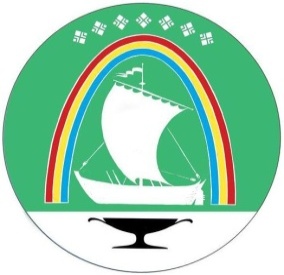 Саха Өрөспүүбүлүкэтин «ЛЕНСКЭЙ ОРОЙУОН» муниципальнайтэриллиитэПОСТАНОВЛЕНИЕ                  УУРААХг. Ленск                      Ленскэй кот «13» __декабря__2022 года                     № __01-03-803/2___от «13» __декабря__2022 года                     № __01-03-803/2___О создании комиссии по определению границ прилегающих территорий, на которых не допускается розничная продажа алкогольной продукции и розничная продажа алкогольной продукции при оказании услуг общественного питания на территории муниципального образования «Ленский район»ГлаваЖ.Ж. АбильмановПриложение № 1к постановлению главыот «__» _______ 20__г.№ __________________Приложение № 2к постановлению главыот «__» _______ 20__г.№ __________________